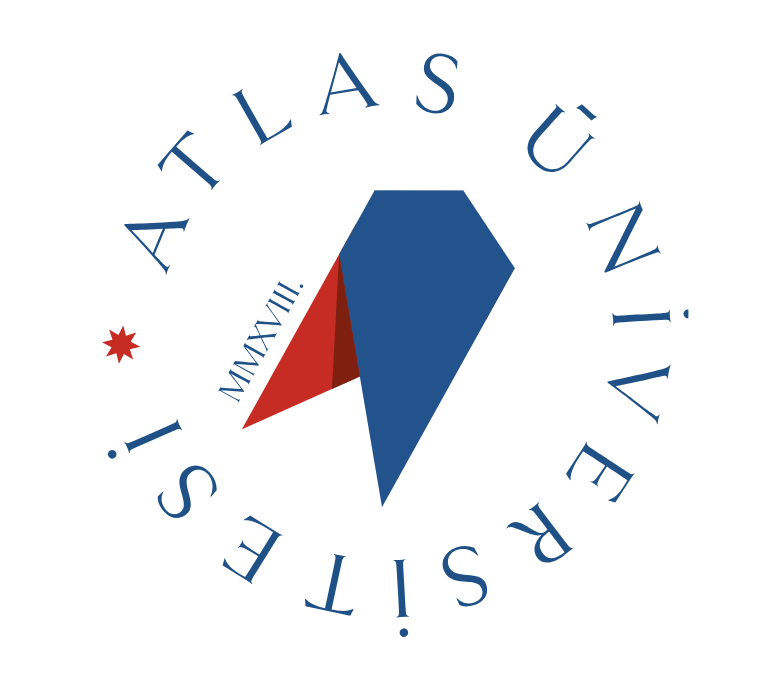 T.C. İSTANBUL ATLAS ÜNİVERSİTESİBİLİMSEL ARAŞTIRMA PROJELERİ KOORDİNASYON BİRİMİPROJE BAŞVURU FORMU1. ÖZET ve ANAHTAR KELİMELER: : Projenin kapsamı, yöntemi, konunun özgün değeri ve beklenen sonuçlar kısaca belirtilmelidir. Proje özetinin 150-250 kelime arasında olması beklenir.2. AMAÇ / GEREKÇE: Önerilen projenin amacı ve gerekçesi açıkça yazılmalıdır.3. KONU ve KAPSAM: Önerilen projenin konusu ve kapsamı net olarak tanımlanmalı; amaç ile ilişkisi açıklanmalıdır.4. LİTERATÜR ÖZETİ: Proje konusu ile ilgili alanda ulusal ve uluslararası literatür taranarak, özet bir literatür analizi verilmelidir. Bu analizde, önerilen araştırma konusunun literatürdeki önemi, arka planı, bugün gelinen durum, yaşanan sorunlar, eksiklikler, doldurulması gereken boşluklar vb. hususlar açık ve net bir şekilde ortaya konulmalıdır. Literatür değerlendirmesi yapılırken ham bir literatür listesi değil, ilgili literatürün özet halinde bir analizi sunulmalıdır.5. ÖZGÜN DEĞERİ: Araştırmanın dayandığı hipotez(ler) açıkça ortaya konulmalı ve proje konusunun bilgi birikimi içindeki yeri, hangi boşluğu dolduracağı belirtilmelidir. Önerilen yeni teknoloji, yöntem veya kuramın literatüre nasıl bir katkı sağlayacağı açıklanmalıdır.6. YAYGIN ETKİ/KATMA DEĞER: Projenin gerçekleştirilmesi sonucunda bilimsel birikime, ulusal ekonomiye ve toplumsal refaha yapılabilecek katkılar ve sağlanabilecek yararlar tartışılmalı, elde edilmesi umulan sonuçlardan kimlerin ne şekilde yararlanabileceği belirtilmelidir.7. YÖNTEM: Araştırmanın amaç ve kapsamı ile uyumlu olarak, incelenmek üzere seçilen parametreler sıralanmalıdır. Bu parametrelerin incelenmesi için uygulanacak yöntem ile kullanılacak materyal ayrıntılı bir şekilde tanımlanmalıdır. Yapılacak ölçümler (ya da derlenecek veriler), kurulacak ilişkiler ayrıntılı biçimde anlatılmalıdır. (*)(*) Doğrudan insan veya hayvanlar üzerinde yapılacak çalışmalar için ilgili birimden etik kurul onay kararının alınması zorunludur.8. KURUMUN ARAŞTIRMA OLANAKLARI: Bu bölümde projede kullanılacak olan Atlas Üniversitesindeki mevcut altyapı olanakları belirtilmelidir.9. BAŞARI ÖLÇÜTLERİ: Hangi süreçlerin/işlemlerin, ne ölçüde gerçekleştirilmesi durumunda projenin tam anlamıyla başarıya ulaşmış sayılabileceği belirtilmelidir. Bu ölçütler açık olarak sıralanmalı, her birinin önem derecesi açıklanmalı, tümünün gerçekleştirilememesi durumunda, projenin başarı oranının belirlenmesine yardımcı olabilecek ipuçları verilmelidir. Ayrıca Proje Zaman Takvimi EK-2 doldurulmalıdır.10. PROJEYİ DESTEKLEYEN DİĞER KURULUŞLAR: Projenin başka bir kuruluş tarafından desteklenip desteklenmediği belirtilmelidir.  11. BÜTÇE KALEMLERİ GEREKÇESİ: Talep edilen parasal desteğin her bir kalemi için ayrıntılı gerekçe verilmelidir. EK-1 doldurulmalıdır. Benzer nitelikte olan düşük bedelli kırtasiye malzemesi gibi ortak kullanım amacına sahip tüketim malzemeleri gruplanarak ortak gerekçelendirilebilir.Seyahat dışındaki tüm harcama kalemleri için şartname dosyası ile proforma fatura veya teklif mektupları başvuru ekinde teslim edilmelidir.Önemli Not:Tam ve eksizsiz olarak doldurulan başvuru formu ve ekleri EBYS üzerinden proje başvurusunun yapıldığı Bölümün Başkanı ve ilgili Fakültenin Dekanının imzasına açılarak Rektörlüğe iletilmelidir.Başvuru Sahibi (Proje Yürütücüsü)Ad-SoyadİmzaEK-1: BÜTÇE ve GEREKÇESİAşağıdaki Genel Bütçe ve Ayrıntılı Bütçe Tabloları eksiksiz olarak doldurulmalıdır. Talep edilen desteğin her bir kalemi için ayrıntılı gerekçe verilmelidir.  İstenen makine-teçhizatla ilgili teknik şartname ve proforma fatura ya da teklif mektubu, hizmet alımı ile ilgili proforma fatura ya da teklif mektubu eklenmelidir. Sarf giderleri için, projede gerekliliğinin değerlendirilmesine imkân veren ayrıntıda liste verilmesi yeterlidir. GENEL BÜTÇE TABLOSUAYRINTILI BÜTÇE TABLOSU(Bu tabloda talep edilen desteklerin nitelikleri ve miktarları ayrıntılı ve gerekçeli olarak belirtilmelidir.)(*) Yurt İçi alımlarda KDV dâhil bedeli yazılır. Türkiye temsilcisi aracılığıyla yapılmayan alımlar için alım türü “Yurt Dışı” işaretlenir ve tüm masraflar dâhil (gümrük bedeli, vergiler, nakliye) bedeli yazılır. (*) Yurt İçi alımlarda KDV dâhil bedeli yazılır. Türkiye temsilcisi aracılığıyla yapılmayan alımlar için alım türü “Yurt Dışı” işaretlenir ve tüm masraflar dâhil (gümrük bedeli, vergiler, nakliye) bedeli yazılır.(*) Bursiyer(ler)in projede yapacağı faaliyet ile ilgili ayrıntılı bilgi ek sayfada verilir. Projede yer alacak bursiyer(ler)in eğitim alanlarının veya tez konularının proje konusunun ilgili olduğu alan(lar)da olması beklenmektedir. Bursiyerler aynı anda birden fazla projede yer alamazlar. Burs miktarı üst sınırı her takvim yılı için Mütevelli Heyeti tarafından belirlenir.EK-2 PROJE ZAMAN TAKVİMİProje Adı: İŞ-ZAMAN ÇİZELGESİProjenin BaşlığıProje YürütücüsüFakülte/BölümAraştırmacı(lar)Proje Türü⃝ Disiplinlerarası Araştırma Projesi⃝ Öncelikli Alanlarda Araştırma Projesi⃝ Lisansüstü Tez Projesi⃝ Genç Araştırmacı Destek ProjesiAnahtar Kelimeler: Makine ve Teçhizat Giderleri Sarf Giderleri Hizmet Alımları Seyahat Giderleri Bursiyer ÜcretleriTOPLAMTalep Edilen Miktar (TL)Makine ve Teçhizat GiderleriMakine ve Teçhizat GiderleriMakine ve Teçhizat GiderleriMakine ve Teçhizat GiderleriAdı/ModeliAlım Türü*Kullanım GerekçesiBedeli (TL)  ☐ Yurt İçi    ☐ Yurt Dışı☐ Yurt İçi   ☐ Yurt DışıSarf GiderleriSarf GiderleriSarf GiderleriSarf GiderleriAdı Alım Türü*Kullanım GerekçesiBedeli(TL)☐ Yurt İçi ☐ Yurt Dışı☐ Yurt İçi ☐ Yurt DışıHizmet AlımlarıHizmet AlımlarıHizmet AlımlarıHizmet AlımlarıMahiyetiNereden/Kimden AlınacağıGerekçesiBedeli (TL)Bursiyer Ücretleri (*) Bursiyer Ücretleri (*) Bursiyer Ücretleri (*) Bursiyer Ücretleri (*) Niteliği(Yüksek Lisans/Doktora)Projede Yer Alma Süresi (Ay)Burs Miktarı (TL/Ay)Toplam (TL)TOPLAMTOPLAMTOPLAMİş Paketi Ad/TanımAYLARAYLARAYLARAYLARAYLARAYLARAYLARAYLARAYLARAYLARAYLARAYLARAYLARAYLARAYLARAYLARAYLARAYLARAYLARAYLARAYLARAYLARAYLARAYLARAYLARAYLARAYLARAYLARAYLARAYLARAYLARAYLARAYLARAYLARAYLARAYLARİş Paketi Ad/Tanım123456789101112131415161718192021222324252627282930313233343536